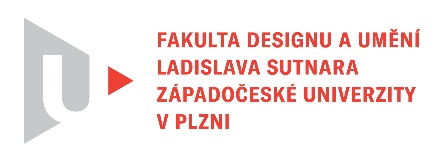 Protokol o hodnoceníkvalifikační práce Název bakalářské práce: INTERIÉR (obecně) JAKO HRAPráci předložil student: Oldřich BUŽGAStudijní obor a specializace: Design, specializace Produktový design Hodnocení vedoucího prácePráci hodnotil: Doc. MgA. Zdeněk VeverkaCíl prácePráce zadání splňuje.Stručný komentář hodnotitele Základní tvar může působit jednoduše, ovšem promyšleným systémem otvorů, 
a do nich zasunutelných desek, vzniká bohatá variabilita. Ta umožňuje různé skládání do čtyř základních sestav. Ty lze dále přeskládat, tak se můžeme dostat 
k počtu přes deset variant. Pro výrobu byla použita překližka, která není dále barevně upravována. Jako barevný akcent je jedna z desek modrá. Myslím, že by práce měla prezentovat i další varianty a ne jen jednu. Oživující je návodná grafika umístěna  na deskách. V textové části je zmíněna optimální výtěžnost z desky 2,5 x 1,25m. Myslím, že by nevadilo tuto poznámku uvést i vizuálně. Na rozdíl 
od některých předešlých provedení na toto téma, je práce opravdu hra 
s minimem. Při aplikaci všech čtyř variant jsou všechny části použité. Textová část popisuje důvod volby tématu, zpracování použitého materiálu a výsledné varianty. Vše je přehledné a doplněné fotografickou dokumentací.  Brožura je trefným výtahem z textové části. Plakát je poutačem a čistým vodítkem k  provedení práce. Vyjádření o plagiátorstvíNení plagiát4. Navrhovaná známka a případný komentářNavrhovaná známka má podobu: výborně. Oceňuji provedení 1:1 v materiálu, který je reálný i pro sériovou produkci. Datum: 21. 5. 2023					Podpis: Doc. MgA. Zdeněk VeverkaTisk oboustranný